Festival of TreesFondation de l’hôpital général de Whitehorse19-28 novembre 2015Oui, je désire participer à la couronne de la communauté francophone en santéDescription du prix (cocher la case ou les cases correspondantes)Certificat cadeau ProduitServiceLe nom du donateur ou de la donatrice (ou de votre entreprise, organisation, département) qui sera publié :  La valeur détaillée de votre certificat cadeau/service/produit :Déposer votre cadeau/ certificat/ produit au plus tard le 12 novembre aux bureaux du PCS  situés au Centre de la francophonie. Sandra (bureau 328), Coralie (bureau 219).			Pour information : Coralie 668-2663 poste 216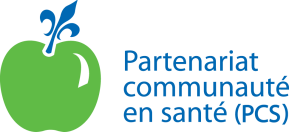 